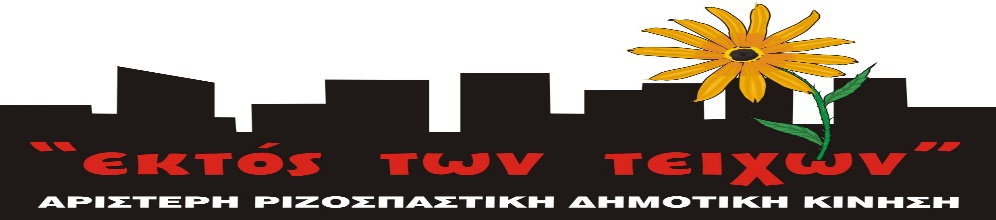 Μαρούσι 29 – 4 – 2020 Προς: Δημοτική Αρχή Δήμου Αμαρουσίουκο Πρόεδρο του Δημ. Συμβ. Αμαρουσίου (Δ. Σμυρνή)Δημοτικές Παρατάξεις του Δήμου ΑμαρουσίουΔημότες & Δημότισσες Αμαρουσίου ΟΧΙ ΣΤΟ ΑΝΤΙΠΕΡΙΒΑΛΛΟΝΤΙΚΟ ΝΟΜΟΣΧΕΔΙΟ ΤΗΣ ΚΥΒΕΡΝΗΣΗΣ ΤΗΣ Ν.Δ. Χωρίς ντροπή η κυβέρνηση της ΝΔ, δια του υπουργού Περιβάλλοντος Χατζηδάκη ετοιμάζεται να φέρει τις επόμενες μέρες – εν μέσω πανδημίας – το νέο αντιπεριβαλλοντικό νομοσχέδιο «Εκσυγχρονισμός Περιβαλλοντικής Νομοθεσίας». Αυτή τη φορά στο στόχαστρο μπαίνουν τα δάση και οι προστατευόμενες περιοχές καθώς διακηρύσσει απροκάλυπτα ότι επιδιώκει την «Απλοποίηση περιβαλλοντικής αδειοδότησης», βλέπε fast track εγκρίσεις των έργων και διευκολύνσεις στους «επενδυτές». Για την κυβέρνηση της ΝΔ, προτεραιότητα είναι να ολοκληρώσει την πολιτική εξυπηρέτησης του κεφαλαίου που εφάρμοσαν όλες οι προηγούμενες κυβερνήσεις  την περίοδο των μνημονίων και με αντιπεριβαλλοντικές πολιτικές.Στα μέτρα για την πανδημία ποντάρει ότι θα εξασφαλίσουν ότι το αντιπεριβαλλοντικό νομοσχέδιο θα περάσει χωρίς αντιδράσεις. Μετά τον «αναπτυξιακό νόμο», την τροπολογία για τη δημιουργία Α.Ε για τη διαχείριση του Εθνικού Κήπου και του Φιλοπάππου που πέρασαν νύχτα-αιφνιδιαστικά στη Βουλή  και τα τετελεσμένα που ασταμάτητα συνεχίζει να δημιουργεί με πολιτικές πράξεις εν μέσω περιοριστικών μέτρων για τον κορονοιό (όπως την  επέκταση της χωματερής στη Φυλή, την επιτάχυνση των έργων στο Ελληνικό, την διαρκώς συνεχιζόμενη εγκατάσταση βιομηχανικών ανεμογεννητριών, τις εξορύξεις κ.α.) με το νομοσχέδιο για το περιβάλλον εντείνει την χωρίς όρια εκμετάλλευση -αξιοποίηση της φύσης και των δημόσιων χώρων και περιουσίας από το ιδιωτικό κεφάλαιο για αύξηση της κερδοφορίας του με ταυτόχρονη υποβάθμιση της ποιότητας ζωής του λαού.Το περιβαλλοντοκτόνο νομοσχέδιο  κρύβει πίσω από την «προστασία των δασών και αντιμετώπιση της κλιματικής αλλαγής»  την εμπορευματοποίηση των δασών και της γης και τη διευκόλυνση της ανεξέλεγκτης δράσης των επιχειρηματικών ομίλων, ξένων και ντόπιων στη λεγόμενη «πράσινη οικονομία», όπως η παραγωγή ενέργειας (Βιομηχανικά Πάρκα Αιολικής Ενέργειας, εξορύξεις, κ.λπ.), που καταλήγει μάλιστα να πωλείται ακριβότερα στο λαό.Συγκεκριμένα προβλέπει:        Κατάργηση, στην ουσία, της προστασίας των περιοχών Natura, δίνοντας τη δυνατότητα βαριών επενδυτικών δραστηριοτήτων (πχ εξορύξεις), τουριστικής/εμπορευματικής «αξιοποίησής» τους και δημιουργίας «κοινωφελών» υποδομών (δρόμων, κτιρίων, κ.λπ.).         Kαταργεί την αυτοτέλεια των Φορέων Διαχείρισης Προστατευόμενων Περιοχών (ΦΔΠΠ)         Επιτάχυνση των περιβαλλοντικών αδειοδοτήσεων, με περιορισμό του χρόνου έκδοσης των αδειών στις 120 μέρες επιβάλλοντας ασφυκτικές προθεσμίες για γνωμοδοτήσεις των υπηρεσιών ενώ εκχωρεί τον έλεγχο των μελετών (ΜΠΕ) σε ιδιώτες μέσω του θεσμού των «πιστοποιημένων ιδιωτών αξιολογητών».        Προωθεί την αλόγιστη επέκταση των βιομηχανικών ΑΠΕ, κυρίως των αιολικών, που έχουν ήδη προκαλέσει υποβάθμιση του περιβάλλοντος και οικονομική επιβάρυνση των καταναλωτών για την εξασφάλιση υπερκερδών των επενδυτών.           Νομιμοποιεί τα αυθαίρετα εντός δασικών εκτάσεων  και κατά περίπτωση εντός υγροτόπων και ρεμάτων.         Απλοποιεί τις διαδικασίες διαχείρισης στερεών αποβλήτων και δε λαμβάνει μέτρα κατά της υποβάθμισης των ρεμάτων από την ανεξέλεγκτη διάθεση αστικών και βιομηχανικών λυμάτων μέσα σε αυτά.Απαιτούμε και θα αγωνιστούμε:        Να αποσυρθεί άμεσα το περιβαλλοντοκτόνο νομοσχέδιο                     Να σταματήσει η συνειδητή αντιδημοκρατική εκτροπή της κυβέρνησης με τη θεσμοθέτηση μιας σειράς μεταρρυθμίσεων για την εργασία, την εκπαίδευση και το περιβάλλον μέσα στη συνθήκη απαγόρευσης των συναθροίσεων-διαδηλώσεων.        Να καταργηθούν όλοι οι καταστροφικοί νόμοι για το περιβάλλον, τη χωροταξία και την πολεοδομία, που παραδίδουν βορά στην κερδοφορία του κεφαλαίου τους φυσικούς πόρους, τη γη, τις πόλεις, τους οικισμούς, τη ζωή των ανθρώπων και των άλλων έμβιων όντων.Η Αριστερή Ριζοσπαστική Δημοτική Κίνηση ΕΚΤΟΣ ΤΩΝ ΤΕΙΧΩΝ Αμαρουσίου  θα δώσει τη μάχη μαζί με όλο το κίνημα για το περιβάλλον για να ανατραπούν τα σχέδια της κυβέρνησης. Σ΄ αυτά τα πλαίσια στηρίζει την πρωτοβουλία για συγκέντρωση υπογραφών των περιβαλλοντικών κινημάτων και συλλογικοτήτων. https://www.change.org/savenatureGreeceΚΑΛΟΥΜΕ ΤΗ ΔΗΜΟΤΙΚΗ ΑΡΧΗ ΚΑΙ ΤΟ ΔΗΜΟΤΙΚΟ ΣΥΜΒΟΥΛΙΟ ΑΜΑΡΟΥΣΙΟΥ ΝΑ ΠΡΟΣΥΠΟΓΡΑΨΟΥΝ ΣΤΗΝ ΠΑΡΑΠΑΝΩ ΣΥΓΚΕΝΤΡΩΣΗ ΥΠΟΓΡΑΦΩΝ ΚΑΙ ΝΑ ΕΚΔΟΘΕΙ ΨΗΦΙΣΜΑ ΣΧΕΤΙΚΟ ΑΠΟ ΤΟ ΔΗΜΟΤΙΚΟ ΣΥΜΒΟΥΛΙΟ ΑΜΑΡΟΥΣΙΟΥ Δ. Α. ΠολυχρονιάδηςΑιρετός & ανακλητός εκπρόσωπος της Αριστερής Ριζοσπαστικής Δημοτικής Κίνησης ΕΚΤΟΣ ΤΩΝ ΤΕΙΧΩΝ στο Δημοτικό Συμβούλιο Αμαρουσίου